WNIOSEK:  O rozłożenie należności na ratyWNIOSKODAWCA:Wniosek o rozłożenie na raty dotyczy fakturWnioskodawca zobowiązuje się uregulować wraz z odsetkami należności 
w wysokości …………….…zł z tytułu zaopatrzenia w wodę i odprowadzania ścieków do nieruchomości położonej w ……………………przy ul. ……………………………w następujących ratach:………………………………………………czytelny podpis WnioskodawcyFaktury dotyczące zaopatrzenia w wodę i odprowadzania ścieków wystawione po dniu złożenia niniejszego wniosku Wnioskodawca zobowiązuje się regulować zgodnie z terminem płatności. Brak wpłat spowoduje natychmiastową wymagalność całej kwoty objętą spłatą ratalną                                   i podjęcie przez Wodociągi Miejskie w Radomiu Sp. z o.o. działań windykacyjnych, mogących doprowadzić do: 1)odcięcia dopływu wody i zablokowania odpływu  ścieków do kanalizacji miejskiej (zgodnie z art. 8 ust.1 pkt 2 Ustawy o zbiorowym zaopatrzeniu w wodę 
i zbiorowym odprowadzeniu ścieków Dz. U.  z dnia  01.08.2019r., poz. 1437 z późniejszymi zmianami). 2) skierowania sprawy na drogę sądową. Po uregulowaniu faktury zostaną naliczone odsetki za opóźnienie.Powyższą informację przeczytałam/em i rozumiem…………………………………………czytelny podpis Wnioskodawcy                                                                                                                                      ______________________________________                                                                                                                                                 (data i czytelny podpis wnioskodawcy)(1) – podanie nr tel. i adresu e-mail nie jest obowiązkowe, ale ułatwi realizację niniejszego wniosku (nie dotyczy osób prawnych)Klauzula informacyjna administratora danych osobowych:Szanowni Państwo,Dążąc nieustannie do zapewnienia jak najlepszej ochrony danych osobowych, które zostały przekazane naszej firmie                                                                w celu realizacji wniosku, pragniemy Państwa poinformować, że jesteśmy gotowi od 25 maja 2018 r. chronić Państwa dane osobowe, uwzględniając przepisy Rozporządzenia Parlamentu Europejskiego i Rady (UE) 2016/679 z dnia 27kwietnia 2016 r. w sprawie ochrony osób fizycznych w związku z przetwarzaniem danych osobowych i w sprawie swobodnego przepływu takich danych oraz uchylenia dyrektywy 95/46/WE (dalej „RODO”).Jednocześnie na podstawie art. 13 Rozporządzenia 2016/679 informujemy, iż od dnia 25 maja 2018 r. aktualne będą poniższe informacje i zasady związane z przetwarzaniem Pani/Pana danych osobowych przez Wodociągi Miejskie  w Radomiu                      Sp. z o.o.:Administratorem Państwa danych osobowych są Wodociągi Miejskie w Radomiu 
Sp. z o.o. z siedzibą w Radomiu ul. Filtrowa 4, 26 – 600 Radom, wpisana do rejestru przedsiębiorców Krajowego Rejestru Sądowego prowadzonego przez Sąd Rejonowy Lublin – Wschód w Lublinie z siedzibą w Świdniku,                          VI  Wydział Gospodarczy Krajowego Rejestru Sądowego pod numerem KRS: 0000033438, NIP: 796-010-15-60, BDO: 000024284, numer telefonu: 48 383 15 00, adres e-mail woda@woda.radom.plAdministrator wyznaczył Inspektora Ochrony Danych, z którym można się skontaktować w sprawach ochrony danych osobowych przez adres e-mail iod@woda.radom.pl lub pisemnie na adres siedziby Administratora.Pani/Pana dane osobowe będą przetwarzane:w celu wykonania wniosku o wydanie warunków przyłączenia nieruchomości do sieci na podstawie art. 6 ust. 1 lit. b) RODO, a w zakresie, w jakim podanie danych jest fakultatywne – na podstawie wyrażonej przez Pana/Panią zgody (art. 6 ust. 1 lit. a) RODO),Pani/Pana dane osobowe będą przekazywane: osobom upoważnionym przez Wodociągi Miejskie w Radomiu Sp. z o.o. – pracownikom 
i współpracownikom, którzy muszą mieć dostęp do danych, aby wykonywać swoje obowiązki,podmiotom przetwarzającym – którym zlecimy czynności wymagające przetwarzania danych,innym odbiorcom - np. kurierom, ubezpieczycielom, kancelariom prawnym, firmom windykacyjnym, organom uprawnionym do otrzymania danych na podstawie przepisów prawa, bankom w zakresie realizacji płatności.Pani/Pana dane osobowe będziemy przetwarzać w okresie do czasu zmiany warunków przyłączenia, 
a w przypadku danych podanych fakultatywnie – do czasu wycofania zgody, lecz nie dłużej niż przez okres trwania wniosku. Okres przetwarzania danych osobowych może zostać każdorazowo przedłużony o okres przedawnienia roszczeń, jeżeli przetwarzanie danych osobowych będzie niezbędne dla dochodzenia ewentualnych roszczeń lub obrony przed takimi roszczeniami przez Wodociągi Miejskie w Radomiu 
Sp. z o.o. Po tym okresie dane będą przetwarzane jedynie w zakresie i przez czas wymagany przepisami prawa.Przysługuje Pani/Panu prawo: dostępu do treści swoich danych osobowych, ich sprostowania, usunięcia, ograniczenia przetwarzania oraz prawo do wniesienia sprzeciwu wobec przetwarzania, a także prawo do przenoszenia danych.Przysługuje Pani/Panu prawo do wniesienia skargi do organu nadzorczego zajmującego się ochroną danych osobowych,                           w przypadku naruszenia przepisów RODO dotyczących przetwarzania danych osobowych. Pani/Pana dane osobowe nie będą podlegały profilowaniu.Podanie danych osobowych jest wymagane przez Wodociągi Miejskie w Radomiu 
Sp. z o.o. w celu zawarcia i realizacji wniosku, z wyjątkiem danych osobowych, oznaczonych jako fakultatywne, których podanie jest dobrowolne.                                                                                                                                      ______________________________________                                                                                                                                                  (data i czytelny podpis wnioskodawcy)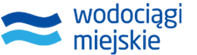 Wodociągi Miejskie w Radomiu Spółka   z o.o.,    ul. Filtrowa 4, 26-600 Radom,  NIP:796-010-15-60, Regon:670110416nr KRS: 0000033438, BDO: 000024284e-mail: woda@woda.radom.plwww.woda.radom.pltel. 48 38 31 500fax 48 38 31 601Data przyjęcia wnioskuImię i nazwisko/Nazwa firmy/Adres Adres do korespondencjiNIP:NIP:Regon:Regon:KRS:nr tel. (1):nr tel. (1):nr tel. (1):adres e-mail (1):adres e-mail (1):Faktura nrData fakturyKwota fakturyIlość ratKwota ratyDzień zapłaty pierwszej ratyDzień miesiąca do którego będą wpłacane raty